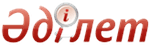 Об утверждении проверочного листа в области племенного животноводства и пчеловодстваСовместный приказ Министра сельского хозяйства Республики Казахстан от 28 декабря 2015 года № 15-05-1136 и Министра национальной экономики Республики Казахстан от 29 декабря 2015 года № 820. Зарегистрирован в Министерстве юстиции Республики Казахстан 31 декабря 2015 года № 12729      В соответствии с пунктом 1 статьи 143 Предпринимательского кодекса Республики Казахстан от 29 октября 2015 года ПРИКАЗЫВАЕМ:
      1. Утвердить прилагаемый проверочный лист в области племенного животноводства и пчеловодства.
      2. Признать утратившим силу совместный приказ Министра сельского хозяйства Республики Казахстан от 10 августа 2015 года № 15-04/730 и Министра национальной экономики Республики Казахстан от 21 августа 2015 года № 614 «Об утверждении форм проверочных листов по государственному контролю в области племенного животноводства» (зарегистрированный в Реестре государственной регистрации нормативных правовых актов № 12108, опубликованный 12 ноября 2015 года в информационно-правовой системе «Әділет»).
      3. Комитету государственной инспекции в агропромышленном комплексе Министерства сельского хозяйства Республики Казахстан в установленном законодательством порядке обеспечить:
      1) государственную регистрацию настоящего совместного приказа в Министерстве юстиции Республики Казахстан;
      2) в течение десяти календарных дней после государственной регистрации настоящего совместного приказа в Министерстве юстиции Республики Казахстан направление его копии на официальное опубликование в периодические печатные издания и в информационно-правовую систему «Әділет»;
      3) направление копии настоящего приказа в течение десяти календарных дней со дня его получения в Республиканское государственное предприятие на праве хозяйственного введения «Республиканский центр правовой информации Министерства юстиции Республики Казахстан»;
      4) размещение настоящего совместного приказа на интернет-ресурсе Министерства сельского хозяйства Республики Казахстан и на интранет-портале государственных органов.
      4. Контроль за исполнением настоящего совместного приказа возложить на курирующего вице-министра сельского хозяйства Республики Казахстан.
      5. Настоящий совместный приказ вводится в действие по истечении десяти календарных дней после дня его первого официального опубликования.      «СОГЛАСОВАН»
      Председатель Комитета по правовой
      статистике и специальным учетам
      Генеральной прокуратуры
      Республики Казахстан
      ____________________ С. Айтпаева
      «___»_____________ 20 год  Утверждено           
 совместным приказом       
 Министра сельского хозяйства   
 Республики Казахстан        
от 28 декабря 2015 года № 15-05-1136
 и Министра национальной      
 экономики Республики Казахстан  
 от 29 декабря 2015 года № 820                           Проверочный лист
         в области племенного животноводства и пчеловодства      Сноска. Проверочный лист в редакции совместного приказа Заместителя Премьер-Министра РК Министра сельского хозяйства РК от 13.09.2016 № 389 и Министра национальной экономики РК от 04.10.2016 № 438 (вводится в действие по истечении десяти календарных дней после дня его первого официального опубликования).Государственный орган, назначивший проверку _________________________
_____________________________________________________________________
Акт о назначении проверки ___________________________________________
                                       (номер, дата)
Наименование проверяемого субъекта (объекта) ________________________
_____________________________________________________________________
_____________________________________________________________________
   Индивидуальный идентификационный номер/бизнес-идентификационный
              номер проверяемого субъекта (объекта)
Адрес места нахождения ______________________________________________
_____________________________________________________________________Должностное (ые) лицо (а) _________________________ _________________
                                 (должность)            (подпись)
_____________________________________________________________________
              (фамилия, имя, отчество (при его наличии)
Руководитель
проверяемого субъекта _____________________________________ _________
      (фамилия, имя, отчество (при его наличии), должность) (подпись)© 2012. РГП на ПХВ Республиканский центр правовой информации Министерства юстиции Республики КазахстанМинистр 
сельского хозяйства 
Республики Казахстан
______________ А. МамытбековМинистр
национальной экономики 
Республики Казахстан
______________ Е. Досаев№Перечень требованийТребуетсяНе требуетсяСоответствует требованиямНе соответствует требованиям123456Племенные центры1Наличие помещений для содержания производителей сельскохозяйственных животных2Наличие лаборатории для низкотемпературного замораживания и хранения семени производителей3Наличие ветеринарно-санитарного пропускника4Наличие карантинного помещения5Наличие изолятора6Наличие лабораторного оборудования7Наличие криогенного оборудования8Наличие племенных свидетельств, подтверждающих наличие высокопродуктивных племенных животных производителей9Наличие ветеринарно-санитарного заключения на объект и подтверждения о присвоении учетного номера10Наличие ветеринарных паспортов на племенных животных-производителей, подтверждающих проведение идентификации11Наличие ветеринарной справки об эпизоотической ситуации на территории соответствующей административно-территориальной единицы по инфекционным заболеваниям (туберкулез, бруцеллез, лейкоз, лептоспироз, кампилобактериоз, трихомоноз, эпидидимит овец, хламидиоз, случная болезнь лошадей, эпизоотический лимфангит), а также заболеваниям списка Международного Эпизоотического Бюро, выданной ветеринарным врачом подразделения исполнительного органа соответствующей административно-территориальной единицы12Наличие сводной ведомости бонитировки племенных животных13Наличие справки местного исполнительного органа, подтверждающей регистрацию в информационной базе селекционной и племенной работы14Проведение оценки животных по собственной продуктивности15Проведение оценки животных по качеству потомства16Ведение учета данных и представление отчетности в местные исполнительные органы областей, городов республиканского значения, столицы, районов, городов областного значения по формам, утвержденным уполномоченным органом17Наличие в штате специалистов по соответствующим специальностямДистрибьютерные центры18Наличие производственных помещений со стационарными биохранилищами19Наличие лабораторного оборудования20Наличие криогенного оборудования21Наличие ветеринарно-санитарного заключения на объект и подтверждения о присвоении учетного номера22Наличие ветеринарной справки об эпизоотической ситуации на территории соответствующей административно-территориальной единицы по инфекционным заболеваниям (туберкулез, бруцеллез, лейкоз, лептоспироз, кампилобактериоз, трихомоноз, эпидидимит овец, хламидиоз, случная болезнь лошадей, эпизоотический лимфангит), а также заболеваниям списка Международного Эпизоотического Бюро, выданной ветеринарным врачом подразделения исполнительного органа соответствующей административно-территориальной единицы23Ведение учета данных и представление отчетности в местные исполнительные органы областей, городов республиканского значения, столицы, районов, городов областного значения по формам, утвержденным уполномоченным органом24Наличие в штате специалистов по соответствующим специальностямФизические и юридические лица, получившие бюджетные субсидии25Наличие у животных индивидуальных номеров26Наличие регистрации животных в информационной базе селекционной и племенной работы в порядке, утвержденном уполномоченным органом27Наличие оформления индивидуальной карточки племенного животного или племенного свидетельства28Проведение бонитировки племенных животных, зарегистрированных в республиканской палате29Регистрация племенных животных в государственном регистре племенных животных30Ведение учета и отчетности31Достоверность данных, указанных в племенных свидетельствахМестные исполнительные органы32Ведение государственного регистра племенных животных33Ведение учета данных в области племенного животноводства по утвержденным формам34Наличие отчетности по формам, утвержденным уполномоченным органом представляемой субъектами в области племенного животноводстваБонитер (классификатор)35Наличие диплома об образовании по соответствующей специальности «зоотехния» или «технология производства продуктов животноводства» либо «биотехнология»36Наличие документа о прохождении курсов бонитеров по соответствующему виду сельскохозяйственных животных37Ведение учета данных и представление отчетности в местные исполнительные органы областей, городов республиканского значения, столицы, районов, городов областного значения по формам, утвержденным уполномоченным органомТехники-осеменаторы38Наличие диплома об образовании по соответствующей специальности «зоотехния» или «технология производства продуктов животноводства» либо «биотехнология», или «ветеринария» или документа, подтверждающего стаж работы по данному профилю не менее трех лет39Наличие документа о прохождении курсов по искусственному осеменению сельскохозяйственных животных40Наличие лабораторного помещения (для стационарного пункта искусственного осеменения сельскохозяйственных животных)41Наличие контрольно-измерительных приборов (для стационарного пункта искусственного осеменения сельскохозяйственных животных)42Наличие инструментария (для стационарного пункта искусственного осеменения сельскохозяйственных животных) или наличие чемодана техника-осеменатора (для мобильных пунктов)43Наличие криогенного оборудования44Ведение учета данных и представление отчетности в местные исполнительные органы областей, городов республиканского значения, столицы, районов, городов областного значения по формам, утвержденным уполномоченным органомСпециалист по трансплантации (пересадке) эмбрионов45Наличие диплома об образовании по соответствующей специальности «зоотехния» или «технология производства продуктов животноводства» либо «биотехнология», или «ветеринария»46Наличие документа о прохождении курсов по трансплантации (пересадке) эмбрионов сельскохозяйственных животных47Наличие лабораторного помещения48Наличие контрольно-измерительных приборов49Наличие инструментария50Наличие криогенного оборудования51Наличие технологического оборудования52Ведение учета данных и представление отчетности в местные исполнительные органы областей, городов республиканского значения, столицы, районов, городов областного значения по формам, утвержденным уполномоченным органом